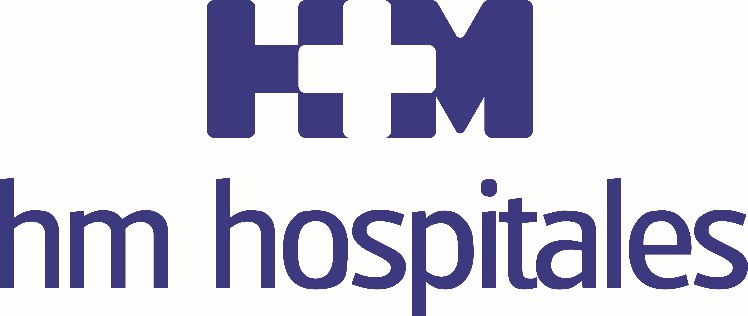 Es el primer hospital de la Comunidad de Madrid que recibe esta certificación y el cuarto en EspañaLA UNIDAD DE CIRUGÍA DE LA MANO Y DEL MIEMBRO SUPERIOR DE HM MONTEPRÍNCIPE, ACREDITADA POR LA FEDERATION OF EUROPEAN SOCIETIES FOR SURGERY OF THE HANDDesde que comenzó la actividad de la Unidad en 2010, el número de pacientes atendidos y el grado de complejidad de los casos han ido aumentando de forma progresivaEl poder atender las urgencias de la mano traumática era uno de los temas pendientes de la Unidad y gracias a las nuevas incorporaciones y el apoyo logístico del Servicio de Cirugía Ortopédica y de HM Montepríncipe, se han podido implantar al primer nivelMadrid, 1 de julio de 2015. La Unidad de Cirugía de la Mano y del Miembro Superior del Hospital Universitario HM Montepríncipe ha sido acreditada por el Comité de Trauma Europeo como Centro de Mano Traumática de la FESSH (Federation of European Societies for Surgery of the Hand). Esta certificación tiene una gran importancia ya que actualmente hay 129 centros en Europa y con la incorporación de HM Montepríncipe -el primer hospital de la Comunidad de Madrid que la recibe- son sólo 4 los centros acreditados en España.El Dr. Pedro J. Delgado, jefe de la Unidad de Cirugía de la Mano y del Miembro Superior de HM Montepríncipe, explica que hay que cumplir varios requisitos para recibir reconocimiento de la FESSH: “La cirugía reconstructiva y las técnicas de microcirugía son esenciales en este tipo de lesiones. Es necesario garantizar que tanto el hospital como el equipo quirúrgico tienen capacidad para tratarlas de urgencia”. Así, el centro debe disponer de al menos tres cirujanos de mano especializados en cirugía reconstructiva y microcirugía que sean miembros de la Sociedad Nacional de Cirugía de Mano y disponibilidad completa 24 horas al día durante todo el año. Y al menos uno de ellos debe tener el diploma europeo de la FESSH en Cirugía de la Mano. La Unidad de Cirugía de la Mano y del Miembro Superior de HM Montepríncipe está formada por cuatro cirujanos, todos socios de la Sociedad Española de Cirugía de la Mano (SECMA). Dos de ellos tienen el Diploma Europeo de la FESSH (los Dres. Nuria Bonsfills y Alberto Díez Montiel) y se realizan un mínimo de 24 casos de mano traumática aguda cada 3 meses con al menos 5 casos que precisan técnicas de microcirugía (reparación de nervios y/o arterias), requisitos mínimos necesarios para obtener la acreditación. El equipo está siempre localizado los 365 días del año y centraliza todos los casos de mano traumática de HM Hospitales.“La acreditación de la FESSH ha sido un gran logro, pero nuestro objetivo sigue siendo el mismo: mejorar la recuperación de los pacientes. Las lesiones severas de la mano provocan graves secuelas funcionales, laborales y, sobre todo, psicológicas. Debemos mejorar para obtener el mejor resultado en el menor tiempo posible y con menos secuelas”, afirma el Dr. Delgado, y añade que “es esencial dar la máxima calidad a los pacientes y debemos seguir esforzándonos en mejorar nuestras técnicas y aumentar nuestras habilidades para conseguir este objetivo”. Una Unidad de referenciaDesde que comenzó la actividad de la Unidad en 2010, el número de pacientes atendidos y el grado de complejidad de los casos han ido aumentando de forma progresiva. En el año 2014 en la Unidad de Cirugía de Mano y del Miembro Superior fueron atendidos 3.600 pacientes por consultas externas y se realizaron un total de 453 intervenciones quirúrgicas, con  un incremento del 29% respecto a los datos del año 2013. “Nuestro objetivo ha sido ir creciendo profesionalmente y abarcar el tratamiento integral de todas las patologías de la mano. Fruto del esfuerzo y formación de nuestros profesionales, expertos en los avances en traumatología y osteosíntesis, las técnicas artroscópicas y la microcirugía, actualmente podemos ofrecer una solución a casi la totalidad de las patologías de la mano”, señala el Dr. Delgado. Además, “el poder atender las urgencias de la mano traumática era uno de los temas pendientes y gracias a las nuevas incorporaciones y el apoyo logístico de nuestro servicio de Cirugía Ortopédica y de HM Montepríncipe, hemos podido implantarlas al primer nivel”, apunta. Entre todas las patologías que se tratan en la Unidad, hay cuatro que se tratan con mayor frecuencia. “Una parte es la derivada de lo que conocemos con ‘síndromes canaliculares’ (las tendinitis de los tendones extensores del pulgar a nivel de la muñeca, dedos en resorte o gatillo de los dedos, el síndrome del túnel del carpo y las compresiones del nervio cubital en el codo)”, explica el Dr. Delgado. Otro grupo importante son las lesiones de ligamentos, que con gran frecuencia se asocian a traumatismos deportivos y enfermedades relacionadas con el trabajo o esfuerzos repetitivos.El experto destaca que las fracturas que afectan a la los dedos, mano, muñeca, antebrazo y codo son otro grupo muy importante, “donde buscamos una fijación estable que permita una movilización precoz y una recuperación en el menor tiempo posible”. Finalmente, la patología degenerativa articular, agrupa gran cantidad de pacientes, donde el objetivo funcional es tener una mano funcional sin dolor. “En este aspecto se tratan la artrosis de la base del pulgar, las deformidades de dedos y muñeca causadas por las enfermedades reumáticas y las secuelas que se originan secundarios a lesiones traumáticas severas, entre otras”, concluye el Dr. Delgado. HM HospitalesHM Hospitales está formado por diferentes hospitales médico-quirúrgicos privados, entre los que se incluyen el Hospital Universitario HM Madrid, el Hospital Universitario HM Montepríncipe, el Centro Integral de Enfermedades Cardiovasculares HM CIEC, el Hospital Universitario HM Torrelodones, el Hospital Universitario HM Sanchinarro, el Centro Integral Oncológico Clara Campal HM CIOCC, el Hospital Universitario HM Nuevo Belén, el Hospital Universitario HM Puerta del Sur y el Centro Integral en Neurociencias A.C. HM CINAC, todos ellos con la mayor cualificación técnica y humana. En 2014 se integran, además, el Grupo Hospitalario Modelo, referencia indiscutible en A Coruña y en Galicia, formado por el Hospital HM Modelo y la Maternidad HM Belén, y el Instituto Médico Integral HM IMI Toledo.Basado en un Decálogo y en el Juramento Hipocrático, dirigido por médicos y con el objetivo de ofrecer una medicina de calidad, basada en la asistencia, docencia e investigación, los diferentes centros de HM Hospitales se han dotado con una tecnología de vanguardia y cuentan con el personal mejor cualificado y más humano.Todos los centros de HM Hospitales funcionan de forma integrada. Para ello, existe una estructura corporativa con servicios centralizados, así como diferentes herramientas informáticas de gestión integral. Esto permite una actuación complementaria y sinérgica de estructuras, servicios y equipamientos, con el máximo aprovechamiento de los recursos tecnológicos y humanos.Más información: www.hmhospitales.comPara más información:DPTO. DE COMUNICACIÓN DE HM HOSPITALESMaría RomeroTel.: 91 216 00 50 / Móvil: 667 184 600E-mail: mromero@hmhospitales.com